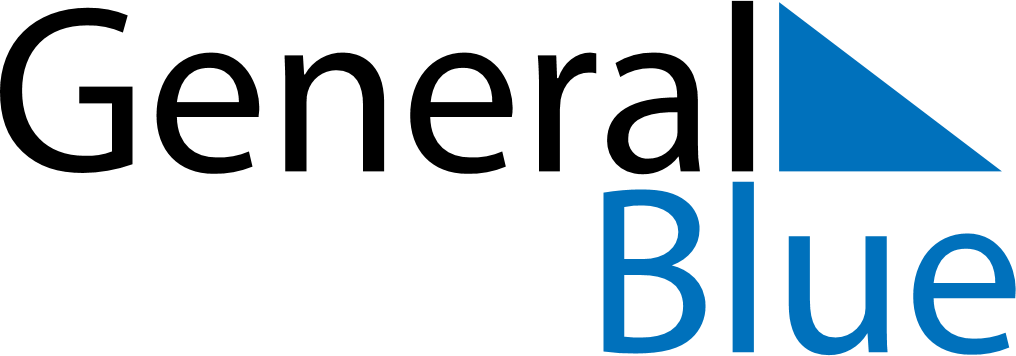 April 2030April 2030April 2030AngolaAngolaMONTUEWEDTHUFRISATSUN1234567Peace Day89101112131415161718192021Good FridayEaster Sunday222324252627282930